Estado de Santa Catarina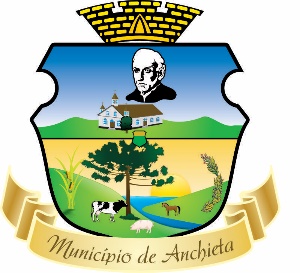 Prefeitura Municipal de AnchietaPROGRAMA DE INCENTIVO DIRETO – PID Comunicado nº 007, agosto de 2023.A Comissão Especial nomeada pelo Decreto Municipal nº 117/2020 de 15 de julho de 2020, torna público, a relação dos agricultores contemplados no Programa de Incentivo Direto - PID, instituído pela Lei Municipal nº 2.350 de 28 de dezembro de 2017, que protocolaram pedido junto a Secretaria de Agricultura, entre o dia 01 de agosto a 31 de agosto de 2023:O(a) agricultor que discordar do valor do subsídio poderá solicitar revisão à Comissão Municipal em até 48 horas desta publicação, por meio de documento, justificando as razões para a revisão.A comissão municipal analisará a solicitação e publicará o resultado dos recursos apresentados em até 48 (quarenta e oito horas) no mural da Secretaria Municipal de Agricultura e na página na internet da Prefeitura Municipal.Qualquer pessoa poderá impugnar a concessão do subsídio junto à Secretaria Municipal de Agricultura, mediante apresentação de documento por escrito, justificando as razões e os elementos comprobatórios.Anchieta – SC, 04 de setembro de 2023.George Luiz TeixeiraRuan Carlos Assolini CrestaniRafael Ferreira da Silva NºNOMENOMEENDEREÇO(COMUNIDADE)VALOR (R$)01WALDOMIRO DE CESAREWALDOMIRO DE CESAREVARGEM BONITAR$ 1.357,6602RUBIEL DE CESARERUBIEL DE CESAREVARGEM BONITA R$ 884,9103GUILHERME RODRIGUES GUILHERME RODRIGUES JOÃO CAFÉ FILHOR$ 383,8204RICARDO ZANELLA RICARDO ZANELLA SÃO ROQUER$ 1.357,6605ANTONIO ZATTERA ANTONIO ZATTERA TAQUARUSSU R$ 433,3706SIDEMAR MATTANNASIDEMAR MATTANNASÃO LUIZR$ 1.120,0607EVERALDO ORIOVALDO FRONZAEVERALDO ORIOVALDO FRONZASETE DE SETEMBRO R$ 606,1008CARLINHOS SCANTAMBURLOCARLINHOS SCANTAMBURLOSÃO PAULO R$ 1.131,3309ANGELINO GOMES ANGELINO GOMES SETE DE SETEMBRO R$ 282,8310AVERALDO JOÃO BENINIAVERALDO JOÃO BENINIPRATELEIRAR$ 1.055,6611ROBERTO BIONDO ROBERTO BIONDO JOÃO CAFÉ FILHOR$ 1.357,6612VERONICA MEOTTI PICCOLI VERONICA MEOTTI PICCOLI SÃO PEDRO R$ 1.151,5913OSMAR MARIANO CAMARAOSMAR MARIANO CAMARAPRATELEIRA R$ 339,4214PAULO DALMOROPAULO DALMOROSÃO ROQUER$ 1.244,5615FERNANDO ANTONIO LAGO FERNANDO ANTONIO LAGO SALETE R$ 1.151,5916VINICIUS GRABIN VINICIUS GRABIN CAMARGO R$ 1.244,5617DOMINGOS COLOMBO DOMINGOS COLOMBO PRATELEIRA R$ 1.357,6618HENRIQUE DRASZEWSKIHENRIQUE DRASZEWSKISÃO CRISTOVÃO R$ 1.357,6619JACIR ANTONIO NERVIS JACIR ANTONIO NERVIS PRATELEIRA R$ 339,4220LEO BRANCHER LEO BRANCHER TAQUARUSSUR$ 1.018,2521LEANDRO VON HEIMBURGLEANDRO VON HEIMBURGMEDIANEIRAR$ 1.357,6622LOTARIO VON HEIMBURG LOTARIO VON HEIMBURG MEDIANEIRAR$ 791,9223MAIKEL CHENET MAIKEL CHENET SÃO DOMINGOS R$ 884,9124DECIO ARIOTTI DECIO ARIOTTI SALETE R$ 791,9325VALCIR SERGIO WIEZOREKVALCIR SERGIO WIEZOREKGAIOLAR$ 606,1026ARLEI BRANCHER ARLEI BRANCHER TAQUARUSSU R$ 678,8327ANILSON BRANCHER ANILSON BRANCHER TAQUARUSSU R$ 1.018,2528DARCI SCORTEGAGNA DARCI SCORTEGAGNA SÃO ROQUE R$ 1.151,5929VALMIR A. CRESTANI VALMIR A. CRESTANI JOÃO CAFÉ FILHO R$ 606,1030VILSON COLOMBO VILSON COLOMBO PRATELEIRA R$ 1.357,6631ANDRE STRAPASSON ANDRE STRAPASSON SÃO ROQUE R$ 1.357,6632ANTONINHO MORESCHIANTONINHO MORESCHISÃO DIMAS R$ 1.357,6633MAURICIO MORESCHI MAURICIO MORESCHI SÃO DIMASR$ 1.357,6634MARCIO GRESELE MARCIO GRESELE VARGEM BONITAR$ 1.357,6635VENTURA WOLFARTVENTURA WOLFARTGAIOLAR$ 203,6536ADRIANO JOSE STRAPASSON ADRIANO JOSE STRAPASSON UNIÃO DA VITORIRA R$ 606,1037KARLI GRABIN KARLI GRABIN SANTA RITAR$ 1.357,6638JERCELINO RODRIGUESJERCELINO RODRIGUESJOÃO CAFÉ FILHO R$ 1.131,3339MARCELO GARLETMARCELO GARLETMEDIANEIRA R$ 472.7640CARLOS L. SUFREDINICARLOS L. SUFREDINISÃO CRISTÓVÃO R$ 1.357,6641JOÃO GENEROSO PERREIRA JOÃO GENEROSO PERREIRA GAIOLA R$ 203,6542EDER ZUPPAEDER ZUPPAPRATELEIRAR$ 339,4143MARLI STRAPASSONMARLI STRAPASSONSÃO ROQUE R$ 433,3244AIRTON A. PRESSOTTOAIRTON A. PRESSOTTOCAFÉ FILHO R$ 339,4145JOSÉ IVAIR PRESSOTTOJOSÉ IVAIR PRESSOTTOCAFÉ FILHO R$ 791,9246AMANDIO J. F. DA SILVAAMANDIO J. F. DA SILVACORDILHEIRAR$ 1.357,6647DARCI SABINO ZUPPA DARCI SABINO ZUPPA PRATELEIRAR$ 1.151,5948IVANIR F. SUFREDINIIVANIR F. SUFREDINISÃO DIMASR$ 1.357,6649GENESIO IZOTONGENESIO IZOTONSÃO MARCOS R$ 1.357.6650GILBERTO FONTANAGILBERTO FONTANASAÚDE R$ 1.357,6651ALZIR PAULO CAVAGNOLIALZIR PAULO CAVAGNOLISALETER$ 254,5652ADEMIR ULIANAADEMIR ULIANAGAÚCHAR$ 1.244,5653CATIA ULIANACATIA ULIANAGAÚCHAR$ 1.357,6654CLAUDIOMIR DA SILVACLAUDIOMIR DA SILVAAPARECIDAR$ 1.493,4255AMARILDO GROTTOAMARILDO GROTTOSÃO DOMINGOSR$ 1.493,4256ROSANE PINHEIROROSANE PINHEIROPRIMAVERAR$ 472,76VALOR TOTALVALOR TOTALR$ 52.156,42R$ 52.156,42R$ 52.156,42